November 7, 2019Docket No. R-2018-3006818 Utility Code: 122250Anthony D. KanagyPost & Schell17 North Second Street 12th FloorHarrisburg, PA  17101-1601Re: Peoples Natural Gas Company LLC;       Supplement No. 2 to Gas – PA PUC No. 47 and Supplement No. 2 to Gas – PA        PUC No. S-3Dear Mr. Kanagy:	By Opinion and Order entered October 3, 2019, the Commission authorized Peoples Natural Gas Company LLC (Peoples or the Company) to file tariffs, tariff supplements and/or tariff revisions incorporating the terms of the Joint Petition for Approval of Settlement Stipulation filed in the above docketed rate investigation, as well as the changes to rates, rules and regulations set forth in Appendices A and B of the Joint Petition for Approval of Settlement Stipulation, designed to produce an annual distribution rate revenue increase of approximately $59.5 million.  On October 7, 2019, the Company filed Supplement No. 2 to Gas – PA PUC No. 47 and Supplement No. 2 to Gas – PA PUC No. S-3 to become effective October 29, 2019 in compliance with the Order.	On October 17, 2019, Exceptions to the compliance filing were filed by Snyder Brothers, Inc., VEC Energy LLC, and Snyder Armclar Gas Co., LP (collectively, “SBI”), as well as by the Pennsylvania Independent Oil & Gas Association (PIOGA).  The Exceptions do not allege that the compliance tariff filed by Peoples deviates from the pro forma tariff attached to the settlement, nor do the Exceptions object to the rates set forth in the compliance tariff.  	Therefore, Commission Staff has reviewed the tariff revisions and found that suspension or further investigation of Supplement No. 2 to Gas – PA PUC No. 47 and Supplement No. 2 to Gas – PA PUC No. S-3 does not appear warranted at this time, and the tariffs are effective by operation of law as of the effective date contained on each page, in accordance with 52 Pa. Code Chapter 53.  However, the Exceptions filed by SBI and PIOGA are referred to the Commission’s Office of Administrative Law Judge.	If you have any questions in this matter, please contact Marissa Boyle, Bureau of Technical Utility Services, at (717) 787-7237 or maboyle@pa.gov.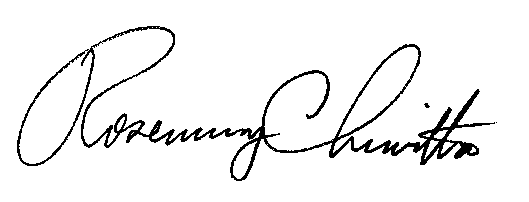 						Sincerely,	Rosemary Chiavetta	Secretary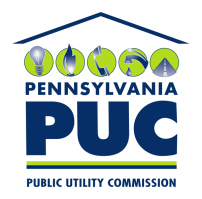 COMMONWEALTH OF PENNSYLVANIAPENNSYLVANIA PUBLIC UTILITY COMMISSION400 NORTH STREET, HARRISBURG, PA  17120IN REPLY PLEASE REFER TO OUR FILE